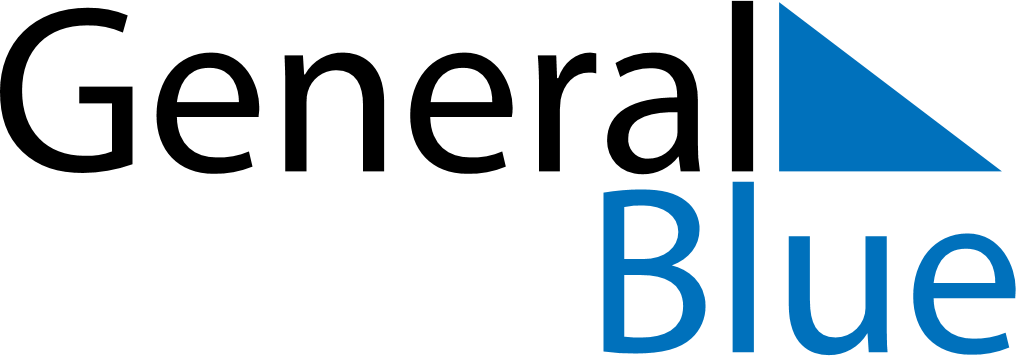 May 2027May 2027May 2027Isle of ManIsle of ManSUNMONTUEWEDTHUFRISAT12345678Early May bank holiday910111213141516171819202122232425262728293031Spring bank holiday